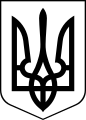 ЧОРТКІВСЬКА    МІСЬКА    РАДАВИКОНАВЧИЙ КОМІТЕТР І Ш Е Н Н Я  15 грудня  2020 року                                                                            № 54Про схвалення проєкту Програми розвитку культури в Чортківській міській територіальній громаді на 2021-2023 рокиЗ метою розвитку культури в Чортківській міській територіальній громаді  керуючись ст. 27 та ст. 52 Закону України «Про місцеве самоврядування в Україні», виконавчий комітет міської радиВИРІШИВ:1.Схвалити  та винести на розгляд міської ради проєкт  Програми розвитку культури Чортківської міської територіальної громади  на 2021-2023 роки згідно з додатками.2.Копію рішення направити до управління культури, релігії та туризму міської ради.3.Контроль за виконанням цього рішення покласти на заступника міського голови з питань діяльності виконавчих органів міської ради Віктора  Гурина.Міський голова                                                                 Володимир ШМАТЬКО